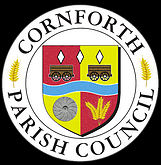 COMPLAINTSPOLICYINTRODUCTIONThis policy gives guidance to officers, residents and others who wish to make a complaint about an alleged failure by Cornforth Parish Council, its Officers or Councillors to conduct its business in accordance with its own policies and those laid out in Law. Such a complaint may cover unsatisfactory service, the behaviour of an Officer or Councillor, or failure to follow an agreed policy or procedure.We will deal with all complaints fairly using due process.We will make an initial reply within 15 working days, of the complaint being received, and update you regularly until the matter has been investigated and resolved. MAKING A COMPLAINT ABOUT A PARISH COUNCILLOR A complaint about a Parish Councillor should be sent directly to the Monitoring Officer at Durham County Council.  Complaint guidance and form are available to download from the Cunty Council website.Durham County Council have a statutory authority to deal with misconduct complaints about Parish Councillors, and completed complaint forms are to be sent direct to:The Monitoring Officer Durham County CouncilCounty Hall DurhamDH1 5ULMAKING A COMPLAINT ABOUT CORNFORTH PARISH COUNCILComplaints about an alleged failure by Cornforth Parish Council should be sent to: The ClerkCornforth Parish Council66 – 70 High StreetFerryhillDL17 9HSEmail - ???????????Telephone ????????MAKING A COMPLAINT ABOUT THE CLERKComplaints about the Clerk should be sent to:ChairmanCornforth Parish Council 66 – 70 High StreetFerryhillDL17 9HSAll correspondence received by Cornforth Parish Council is subject to the Freedom of Information Act [2000] and Environmental Information Regulations [2004] and may need to be made public. If we are legally obliged to disclose details of your correspondence under the Freedom of Information or Environmental Information laws, we will anonymise all documents (as far as lawfully possible) unless you have given us specific permission to reveal your identity. Cornforth Parish Council will respect legitimate expectations of confidentiality, but anonymous complaints may not be investigated, at the discretion of the Parish Council. This Complaints Procedure is fully compliant with the Equalities Act 2010.How the Parish Council will respond to complaints about an alleged failure of the Council to conduct its business in accordance with its policies.The Chairman (or in the Chairman’s absence, the Vice Chairman) and Clerk will undertake an initial investigation of the complaint and will contact you to understand the complaint more fully and if appropriate undertake an in-depth investigation. The actions taken by the Parish Council will depend on the nature of the complaint and the matter may be:investigated internally, orreferred to the Monitoring Officer, Durham County CouncilHow the Parish Council will respond to complaints about the ClerkThe Chairman and Vice Chairman will undertake an initial investigation of the complaint and will contact you to understand the complaint more fully and if appropriate to undertake an investigation. The actions taken by the Parish Council will depend on the nature of the complaint and the matter may beinvestigated internallyreferred to the PolicePOSSIBLE OUTCOMESThe Parish Council understands that you need to be assured that your complaint is addressed properly. Subject to legal or contractual restraints, you will receive information about the outcomes of investigations.Complaints about Councillors handled by the Monitoring Officer (Durham County Council) will follow the process described in the Durham County Council arrangements for investigating breaches of the Code of Conduct as they relate to Parish Councillors.Complaints about an alleged failure of the Parish Council and complaints about the Clerk will be dealt with through the Parish Council’s code of conduct or its disciplinary procedures.On the rare occasion when a complaint is made in an unreasonable way (for example, repeatedly, obsessively or aggressively) the Parish Council will write to the complainant explaining what action we are taking to bring the matter to an end. This could include, but is not limited to, restricting contact between the complainant and the Parish Council to a named person at the Council or managing the situation with the help of a named intermediary. The decision to class a complainant as unreasonable will be made by the Parish Council, which will write to the complainant to explain the reason for the decision to class the complaint as unreasonable. In this situation the complaint may not be investigated any further.HOW THE MATTER CAN BE TAKEN FURTHERThe Parish Council will look into all reasonable complaints. It trusts that its investigations and outcomes will satisfy complainants. If you are not satisfied with the investigation or the outcome you may wish to take the matter further and contact:Monitoring Officer, Durham County CouncilPoliceProfessional Organisation AGREED:REVIEW by:Dec 2025